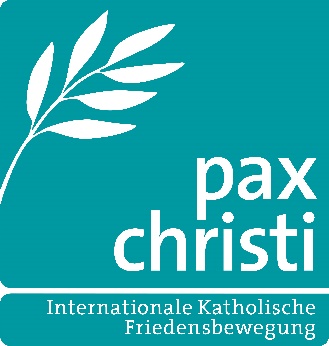 pax christi – Diözesanverband MünsterSchillerstr. 44a48155 MünsterPer Post an die vorgenannte Adresse oder per email an: muenster@paxchristi.deIch möchte eine zeitlich begrenzte pax christi-Mitgliedschaft verschenken.Die Kontaktdaten des/der Beschenkten sind:Ich schenke diese Mitgliedschaft für die Kalenderjahre………………………….Ich entscheide mich für folgende Höhe des geschenkten Mitgliedsbeitrages:ZahlungsweiseIch ermächtige den Förderverein der pax christi-Bewegung im Bistum Münster e.V. für den o.g. Zeitraum wiederkehrende Zahlungen von meinem Konto mittels SEPA-Basislastschrift einzuziehen. Zugleich weise ich mein Kreditinstitut an, die vom Förderverein der pax christi-Bewegung im Bistum Münster e.V. auf mein Konto gezogenen Lastschriften einzulösen.Hinweise: Ich kann innerhalb von acht Wochen, beginnend mit dem Belastungsdatum, die Erstattung des belasteten Betrags verlangen. Es gelten dabei die mit meinem Kreditinstitut vereinbaren Bedingungen für Zahlungen mittels Lastschrift im SEPA-Basislastschriftverfahren.Diese erteilte SEPA-Basislastschrift wird nach Ablauf der vom Schenkenden festgelegten Geschenkperiode gelöscht.Ort/Datum, Unterschrift des/der SchenkendenKündigungDie pax christi-Mitgliedschaft endet nach Ablauf der Geschenkperiode automatisch. Sie kann darüber hinaus jederzeit schriftlich zum 31.12. eines jeden Jahres gegenüber dem pax christi- Diözesanverband Münster oder dem Sekretariat der pax christi Dt. Sektion gekündigt werden.DatenschutzDie im Rahmen der Mitgliedschaft erhobenen Daten werden von pax christi innerhalb auch von den Gliederungen, im gesetzlich zulässigen Umfang für Zwecke der Mitgliedschaft, insbesondere zur postalischen Information über politische Themen, Veranstaltungen, Kampagnen und Spendenaufrufe verarbeitet und genutzt. Weitere Informationen finden sich in der pax christi-Datenschutzrichtlinie.Einverständniserklärung (bitte besprechen, ankreuzen und unterschreiben lassen)Ja, der/die Beschenkte ist bis auf Widerruf damit einverstanden, dass der pax christi-Diözesanverband Münster ihn/sie über politische Themen, Kampagnen, Spendenaufrufe und Veranstaltungen benachrichtigt.Der/Die Beschenkte willigt ein, dass seine/ihre Daten von pax christi - Dt. Sektion e.V., vom pax christi-Diözesanverband Münster und vom Förderverein der pax christi-Bewegung im Bistum Münster e.V. (im Folgenden zusammen „die Vereine“) im Rahmen der rechtmäßigen Tätigkeiten, der Datenschutzgesetze und der pax christi-Datenschutzrichtlinie verarbeitet werden. Sofern sich aus den freiwilligen Angaben Hinweise auf personenbezogene Daten gemäß Art. 9 Abs. 1 DS-GVO zur beschenkten Person ergeben, bezieht sich die Einwilligung auch auf diese Daten. Diese Einwilligung kann jederzeit mit Wirkung für die Zukunft widerrufen werden. Veröffentlichung von Daten und FotosDer/Die Beschenkte ist damit einverstanden, dass die Vereine im Zusammenhang mit ihren Vereinszwecken sowie satzungsgemäßen Veranstaltungen personenbezogene Daten und Fotos von sich in den pax christi-Mitgliederzeitungen und auf den Homepages der Vereine veröffentlicht und diese ggf. an Print- und andere Medien übermittelt. Veröffentlicht werden ggf. Fotos, der Name, die Vereins-, Diözesan- und Gruppenzugehörigkeit, die Funktion in den Vereinen. Soweit sich aus einem Foto Hinweise auf die ethnische Herkunft, Religion oder Gesundheit des/der Beschenkten ergeben (z. B. Hautfarbe, Kopfbedeckung, Brille), bezieht sich die Einwilligung auch auf diese Angaben. Dem/Der Beschenkten ist bekannt, dass er/sie jederzeit gegenüber dem Vorstand der Vereine der Veröffentlichung von Einzelfotos und persönlichen Daten widersprechen kann. In diesem Fall wird die Übermittlung/Veröffentlichung unverzüglich für die Zukunft eingestellt. Etwa bereits auf der Homepage der Vereine veröffentlichte Fotos und Daten werden dann unverzüglich entfernt.Ort/Datum, Unterschrift des/der Beschenkten (bei Minderjährigen des/der Erziehungsberechtigten)                                                                                                                 Name, VornameStraße, Hausnr.PLZ und OrtTelefonEmail-AdresseName, VornameStraße, Hausnr.PLZ und OrtTelefonEmail-AdresseGeburtsdatumKontoinhaber*inGeldinstitutIBANDEBIC